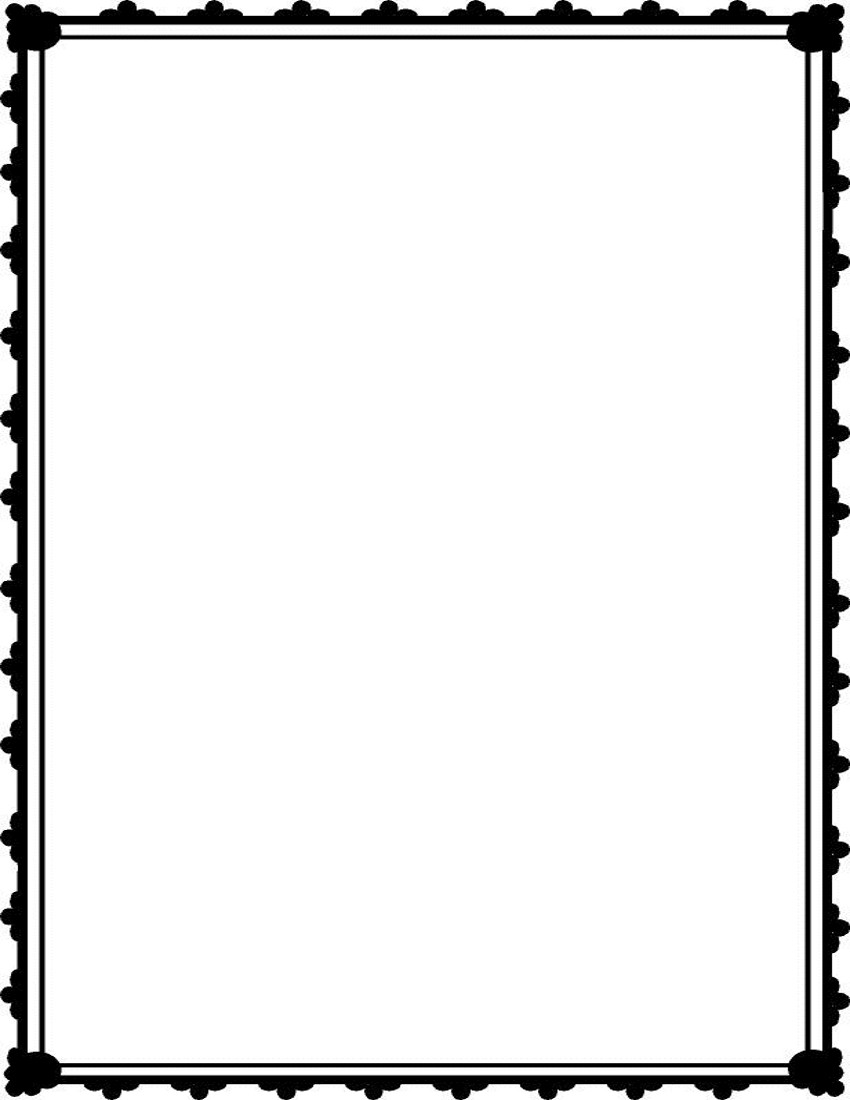 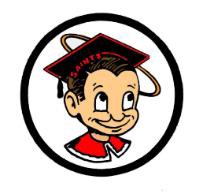 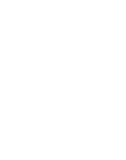     Bulletin for Thursday, October 5, 2017GENERALAttention students attending the Allan Hancock Career Exploration Day:  Please meet at the Bus Drop Off on Stowell at 8:30 a.m. (2nd period) Friday morning.  You will be lining up alphabetically and must have your student ID in order to board the buses.  There will be NO exceptions!  Come with a great attitude and expect to have fun!Seniors and juniors, TODAY and Friday we are having Homecoming Court Elections at the practice field, during lunch.  Come select YOUR top 6 finalists!Freshmen!! You are invited by Link Crew leaders to come to Link Crew Movie Night!!  It will be held on Friday, October 6th right after school in the Ethel Pope Auditorium!  Get ready for fun, snacks and friends!  See you then!SENIORS! Your fundraiser will be coming to an end this Friday!  Be sure to sell, sell, sell to keep the cost of Prom down and to earn some of the senior free prizes.What's Up SENIORS!  The homecoming rally is right around the corner, we have chosen our year, and we need your help to make this homecoming skit lit.  There will be a meeting TODAY at lunch in room 233.  Signups for parts will be available at the meeting.  Be there by 12:40!Attention, 10th and 11th graders:  If you have a Grade Point Average of 2.5, or above, and are planning to go straight to a university after high school BUT you did not pre-register to take the PSAT, you have one last opportunity to register.  Please report to Ethel Pope Auditorium TODAY at 7:30 a.m. to get pre-registered.  CLUBSAttention Auto Club Members:  There will be a mandatory meeting today at 3:00 p.m. in the Auto Shop.  It is never too late to join. If you are interested please attend today's meeting.CE’ENI (pronounced: ce-nee) will be meeting TODAY at lunch in room 234. Come join our club and bring a friend. Everyone is welcome!CE’ENI tendrá reunión HOY durante la hora del almuerzo en al salón 234. Ven y conoce nuestro grupo y trae a tus amigas/os. ¡Todos son bienvenidos!SPORTSGirls Varsity Soccer:  Tryouts will be held on October 10th and 11th from 5:30 p.m.to 7:15 p.m. at the softball field.  Ladies if you are in a current sport, please see the Athletic Trainer in the Gym to schedule a tryout.  You must have your Santa Maria Sports Physical Packet completed prior to attending tryouts. The packets can be picked up and turned in to Mr. Hestand in the athletic training room during lunch or afterschool.Santa Maria High School - Go, Saints!